_____________________________ 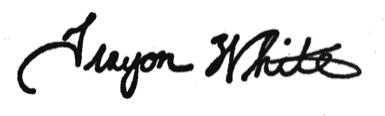 Councilmember Trayon White, Sr.AMENDMENT 1to the “Fiscal Year 2024 Local Budget Act of 2023” May 15, 2023Amendment 1: Johnson Middle School Field Renovation in the CAPITAL IMPROVEMENTS PROGRAMOwner Agency Code (GA0) and Project No (JOH37C) -JOHNSON MS RENOVATION/MODERNIZATIONOwner Agency Code (KA0) and Project No (TRL00C) - TRAILS – MASTER PROJECTRationale: This amendment provides for an allocation from District of Columbia Public Schools for the renovation of Johnson Middle School’s football field. Specifically, the football field needs lights so that they can practice after dusk. Johnson has been a football powerhouse in DCIAA’s middle school division despite not being able to practice after sunset. This allocation will be great for the students at Johnson Middle School and will add for safe activities for the local area in Ward 8.FY24FY25FY26FY27FY28FY29TotalBudget Currently Proposed0000000Amended Budget1,000,000000001,000,000Variance1,000,000000001,000,000FY24FY25FY26FY27FY28FY29TotalBudget Currently Proposed29,612,907 7,700,381 36,623,506 37,441,126 70,011,014 3,113,950 184,502,884 Amended Budget28,612,907 7,700,381 36,623,506 37,441,126 70,011,014 3,113,950 183,502,884 Variance(1,000,000)00000(1,000,000)